附件全國社工大調查、基層專業來發聲！<醫療法>該怎麼修，才能讓醫院社福金用在刀口、 讓社工能連結與發揮！醫療法>該怎麼修，才能讓醫院社福金用在刀口、 讓社工能連結與發揮！台灣醫療改革基金會(醫改會)，長期關心醫療公益與弱勢醫療，堅信唯有強化財團法人醫院公益規範及尊重社工專業，才能建立公平與正義的台灣醫療環境。目前政府、立委及民團正研議修改<醫療法>來強化財團法人醫院的公益責任與社福金使用規範。所以我們在聯合勸募贊助下，想透過此問卷了解社工的專業意見，想邀請具有社工背景的人員協助填答或幫忙轉發(不論您是在醫院服務，或您服務的機構/個案與醫院的社工資源有往來或接觸，或是從事相關教學研究的社工人員都歡迎)。問卷結果僅作為後續修法倡議之用，不會用作其他用途或透露填答者個資，敬請放心填答。為感謝各位填答，我們也將於調查結束後，隨機抽出20名填答者致贈<凝視死亡>、<勇往直前>、<看得見的盲人>、<用生命傳遞希望之火>、<醫療紛爭在臨床醫學與法律實務的探討>等精選書籍共15本、USB直立式可調風扇5組等贈品(如圖)。如想進一步聯繫我們，請撥 (02)2709-1329或來信thrf@seed.net.tw。線上問卷連結：http://goo.gl/IDaEdm 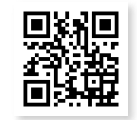 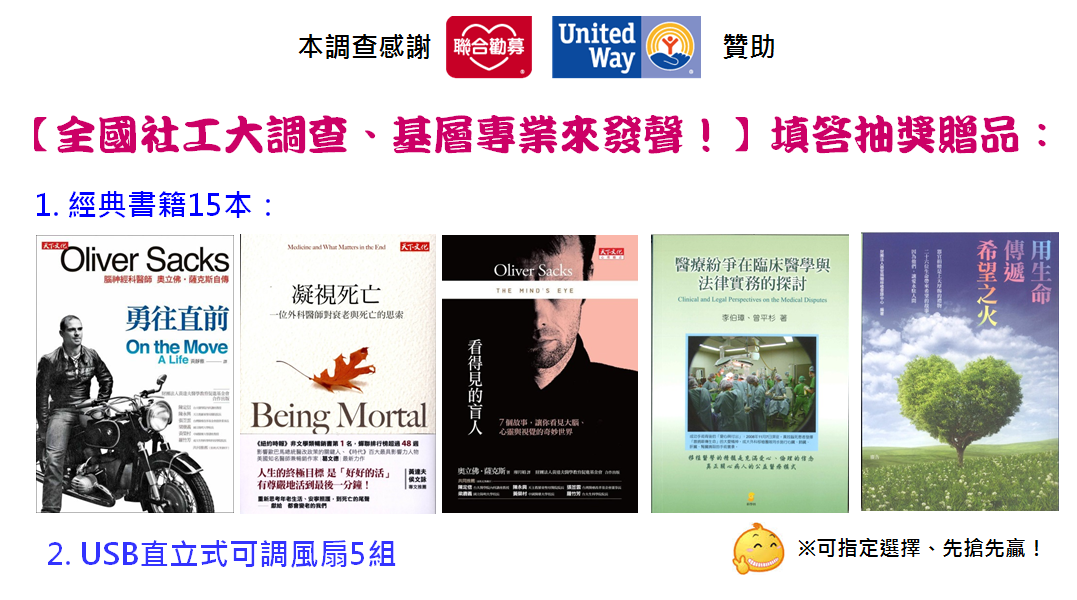 